Mikulášská nadílka v Petrovicích3.12.2022 od 16 hod. na návsi před hasičárnou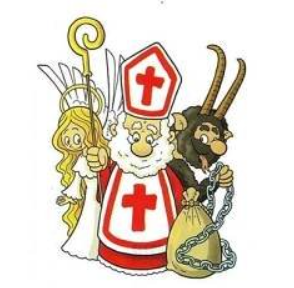 Všechny čeká tradiční veselí spojené se s oslavou svatého Mikuláše. Čerti, andělé a Mikuláš, který určitě nezapomene rozdat dárky všem hodným dětem. Letos k nám zavítá i velký dětský sbor a zazpívá krásné tradiční písničky. Prosíme o registraci dětí, abychom mohli zajistit daný počet balíčků. Registrace zasílejte formou SMS na tel.  603 456 495 (Olina Votápková)                                                                                                  SDH Petrovice